Цель: популяризация спорта и физической культуры у учащихся младшего школьного возраста в условиях группы продленного дняЗадачи: создать условия для здорового отдыха учащихся;способствовать развитию силы, ловкости, выносливости, быстроты реакции;содействовать воспитанию чувства коллективизма, ответственности, сплоченности.Место проведения: спортивный залУчастники: 2 команды по 8-10 человекОборудование: эстафетная палочка 2 шт., 2 баскетбольных мяча, 1 гимнастическая палка, 2 обруча, 2 стула, 4 конуса,16 игрушек, 2 фломастера, игра «Дартс», 2 шарфа, музыкальное оформление, грамоты, медали, эмблемы, карточки с кроссвордом, карточки с примерами, 2 мешочка.Ведущий: Дорогие ребята! Мы рады приветствовать вас на спортивных состязаниях «Кто быстрее, выше, сильнее».           Внимание, внимание! Приглашаем всех на состязанье! Предлагаем всем взять с собой силу и быстроту, чтобы правильно выполнить эстафету.Дорогие ребята, сегодня мы совершим увлекательное путешествие в спортивную страну. В этой стране много замечательных городов, таких как «Ловкость», «Сила», «Меткость» и других. Очень легко путешествовать вместе с хорошими друзьями, надежными и верными товарищами, которые всегда поддержат и помогут. Поэтому самое главное, чтобы у вас были дружные команды.И сейчас мы приглашаем наши команды (команды выходят под музыку). Сегодня в спортландии примут участие команда… (отвечают дети вместе) и команда…  Ведущий: Перед началом путешествия в спортивную страну надо хорошо размяться.Разминка. Для разминки каждая команда перестраивается в круг. Капитаны команд показывают упражнения разминки. Звучит мелодия песни из мультфильма «Бременские музыканты».Команды перестраиваются в колонну по одному на исходные позиции для проведения эстафетных заданий.Ведущий: Итак, с командами познакомились, размялись, жюри выбрали, напутствие услышали – пора начинать соревнование!1 эстафета. «Легкоатлеты».Добежать до противоположной стороны зала с эстафетной палочкой, вернуться и передать эстафету следующему игроку.2 эстафета. «Гонка мячей».Построение в колонну по одному, ноги врозь. Мяч у капитана, стоящего впереди колонны. По сигналу мяч перекатывается назад между ногами. Последний подбирает мяч, становится впереди колонны и передает мяч назад между ногами и т.д. пока капитан с мячом не займет свое место.Конкурс «Ты - мне, я – тебе» Одна команда пантомимой показывает вид спорта, другая - отгадывает.3 эстафета. «Санитары».Бежать до обруча, игрушку укладываем на импровизированные носилки, возвращаемся обратно, передаем носилки следующему и т.д. пока не будут перевезены все игрушки (количество игрушек соответствует количеству игроков)4 эстафета. «Конкурс капитанов».С закрытыми глазами собирать предметы в мешочек (кто больше за определенное время)Конкурс – кроссворд 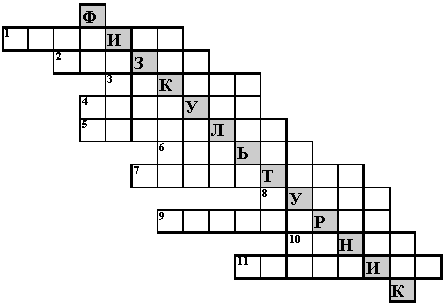 1. Чтобы бегать очень быстро,Планку брать всё время «чисто»,Мячик дальше всех метатьИ, конечно, первым стать,Каждый день с друзьями онПриходил на _______________2. Он с тобою и со мноюШёл лесными стёжками.Друг походный за спинойНа ремнях с застёжками.3. Взял в руки клюшку – не робей.Игры нет лучше, чем ___________4. Здесь зрители сидятИ много шума …Как место называется?5. Когда весна берёт своё,И ручейки бегут звеня,Я прыгаю через неё,А она через меня.6. Два коня у меня, два коня,По воде они возят меня.
А вода тверда, словно каменная. 7. Щит с корзиной, мяч об пол …Мы играем в ________________8. Он не игрок, но спорить с ним нельзя,Свистит всех громче кто? 9. Когда три вида спорта в сборе,Их называют ________________10. Перетянул приятель – хватОдной рукой в борьбе ______________11. Кушай морковку, салат, апельсины,Спортсмену для силы нужны __________5 эстафета. «Занимательная математика».Добежать до стула, решить один пример и вернуться обратно (количество примеров на карточке соответствует количеству игроков).6 эстафета. «Меткий стрелок».Целиться дротиками как можно ближе к центру мишени. По количеству набранных командой очков и определяется победитель.Конкурс загадокКоманды по очереди отгадывают загадки:Кинешь в речку, не тонет, бьёшь о стенку, не стонет,Будешь оземь кидать, станет кверху летать. (Мяч)По пустому животу бьют меня – невмоготу,Метко сыплют игроки, мне ногами тумаки. (Футбольный мяч) Когда весна берёт своё, и ручейки бегут звеня,Я прыгаю через неё, ну а она через меня. (Скакалка)Когда с тобою этот друг, ты можешь без дорог,Шагать на север и на юг, на запад и восток. (Компас) Бегу при помощи двух ног, пока сидит на мне ездок.Мои рога в его руках, а быстрота в его ногах.Устойчив лишь я на бегу, стоять секунды не могу. (Велосипед)Сижу верхом не на коне, а у туриста на спине. (Рюкзак)7 эстафета. «Прыгуны».    Прыжки с места. Каждый последующий игрок прыгает с того место, до которого прыгнул предыдущий. 8 эстафета. «Веселые мячи» (комбинированная эстафета)        Половина команды передвигается по залу прыжками, зажав между ног мяч, вторая половина – бег с ведением мяча.Ведущий: Последний вид соревнований,Мы завершили и сейчасИтог всех наших состязаний,Пусть судьи доведут до нас.И вот подводим мы итогиКакие не были б они,Пускай спортивные дорогиЗдоровьем полнят ваши дниНаграждение командВедущий: Сегодня проигравших нет,Есть просто лучшие из лучших.Пусть в каждом сердце дружбы свет,Зажжет поступков добрых лучик.Спасибо Вам, и до свиданья!До новых встреч в спортзале этом.Соединяйте спорт и знаньяИ душу грейте добрым светом.